О внесении изменений в постановлениеАдминистрации Гагаринского сельскогопоселения от 26.10.2015 г. № 52 «О порядкеформирования муниципального заданияна оказание муниципальных услуг (выполнениеработ) в отношении муниципальных учрежденийГагаринского сельского поселения и финансового обеспечения выполнения муниципального задания»В целях приведения нормативного правового акта в соответствие с постановлением Правительства Ростовской области от 07.09.2020 № 779 «О порядке формирования государственного задания на оказание государственных услуг (выполнение работ) в отношении государственных учреждений Ростовской области и финансового обеспечения выполнения государственного задания»,  Администрация Гагаринского сельского поселения  ПОСТАНОВЛЯЕТ:1. Внести в пункт 2 постановления Администрации Гагаринского сельского поселения от 26.10.2015 № 52 «О порядке формирования муниципального задания на оказание муниципальных услуг (выполнение работ) в отношении муниципальных учреждений Гагаринского сельского поселения и финансового обеспечения выполнения муниципального задания» следующие изменения:1) в подпункте 1 цифры «17 – 21» заменить цифрами «17 – 19»;2) подпункт 3 признать утратившим силу;3) в подпункте 4 слова «девятнадцатым» заменить словами «сороковым», после слов «в порядке, установленном» дополнить словами «(в части муниципальных услуг)»; 4) в подпункте 5 слова «указанным главным распорядителем средств местного бюджета» заменить словами «в порядке, установленном правовым актом указанного главного распорядителя средств бюджета сельского поселения».2. Статьи 2 и 3 приложения 1 к постановлению  Администрации Гагаринского сельского поселения от 26.10.2015 № 52 «О порядке формирования муниципального задания на оказание муниципальных услуг (выполнение работ) в отношении муниципальных учреждений Гагаринского сельского поселения и финансового обеспечения выполнения муниципального задания» изложить в новой редакции согласно приложению № 1 к настоящему постановлению.3. Приложение № 1 к Положению о формировании муниципального задания на оказание муниципальных услуг (выполнение работ) в отношении муниципальных учреждений Гагаринского сельского поселения и финансовом обеспечении выполнения муниципального задания изложить изложить в новой редакции согласно приложению № 2 к настоящему постановлению.4. Дополнить приложением № 11 к Положению о формировании муниципального задания на оказание муниципальных услуг (выполнение работ) в отношении муниципальных учреждений Гагаринского сельского поселения и финансовом обеспечении выполнения муниципального задания следующего содержания  согласно приложению № 3 к настоящему постановлению.5. Приложение № 2 к Положению о формировании муниципального задания на оказание муниципальных услуг (выполнение работ) в отношении муниципальных учреждений Гагаринского сельского поселения и финансовом обеспечении выполнения муниципального задания изложить в новой редакции согласно приложению № 4 к настоящему постановлению.6.  Настоящее постановление вступает в силу с даты подписания и применяется к правоотношениям, возникающим начиная с формирования муниципального задания на 2021 год и на плановый период 2022 и 2023 годов, за исключением абзаца третьего пункта 22 статьи 3 Положения о формировании муниципального задания на оказание муниципальных услуг (выполнение работ) в отношении муниципальных учреждений Гагаринского сельского поселения и финансовом обеспечении выполнения муниципального задания, утвержденного постановлением Администрации Гагаринского сельского поселения от 26.10.2015 № 52 «О порядке формирования муниципального задания на оказание муниципальных услуг (выполнение работ) в отношении муниципальных учреждений Гагаринского сельского поселения и финансового обеспечения выполнения муниципального задания» (в редакции настоящего постановления), подлежит размещению на официальном сайте Гагаринского сельского поселения. Подпункт 5 пункта 4 постановления Администрации Гагаринского сельского поселения от 26.10.2015 № 52 «О порядке формирования муниципального задания на оказание муниципальных услуг (выполнение работ) в отношении муниципальных учреждений Гагаринского сельского поселения и финансового обеспечения выполнения муниципального задания» и абзац седьмой пункта 2 статьи 2 Положения о формировании муниципального задания на оказание муниципальных услуг (выполнение работ) в отношении муниципальных учреждений Гагаринского сельского поселения и финансовом обеспечении выполнения муниципального задания, утвержденного указанным постановлением (в редакции настоящего постановления), применяются при расчете объема финансового обеспечения выполнения муниципального задания начиная с муниципального задания на 2022 год и на плановый период 2023 и 2024 годов.7. Контроль за выполнением постановления оставляю за собой.Приложение №1  к постановлению Администрации Гагаринскогосельского поселенияот  02.11.2020 № 40Приложение №1 к постановлению Администрации Гагаринскогосельского поселенияот 26.10.2015 № 52 ПОЛОЖЕНИЕ 
о формировании муниципального задания 
на оказание муниципальных услуг (выполнение работ) 
в отношении учреждений Гагаринского сельского поселения и финансовом обеспечении выполнения муниципального задания« Статья 2. Формирование (изменение) муниципального задания1. Муниципальное задание формируется в соответствии с основными видами деятельности, соответствующими видам экономической деятельности, предусмотренными учредительными документами муниципального учреждения Гагаринского сельского поселения (далее – муниципальное учреждение), с учетом предложений муниципального учреждения, касающихся потребности в соответствующих услугах и работах, оцениваемых на основании прогнозируемой динамики количества потребителей услуг и работ, уровня удовлетворенности существующими объемом и качеством услуг и результатов работ и возможностей муниципального учреждения по оказанию услуг и выполнению работ, а также показателей выполнения муниципальным учреждением муниципального задания в отчетном финансовом году.2. Муниципальное задание содержит показатели, характеризующие качество и (или) объем муниципальной услуги (работы), определение категорий физических и (или) юридических лиц, являющихся потребителями соответствующих услуг (работ), предельные цены (тарифы) на оплату соответствующих услуг (работ) физическими или юридическими лицами в случаях, если законодательством Российской Федерации предусмотрено их оказание (выполнение) на платной основе в рамках муниципального задания, либо порядок установления указанных цен (тарифов) в случаях, установленных законодательством Российской Федерации, порядок контроля за исполнением муниципального задания, требования к отчетности о выполнении муниципального задания.Муниципальное  задание формируется по форме согласно приложению № 1 к настоящему Положению.В муниципальном задании могут быть установлены допустимые (возможные) отклонения в процентах (абсолютных величинах) от установленных значений показателей качества и (или) объема, если иное не установлено муниципальными правовыми актами Гагаринского сельского поселения, в отношении отдельной муниципальной услуги (работы) либо общее допустимое (возможное) отклонение – в отношении муниципального задания или его части. Значения указанных показателей, устанавливаемые на текущий финансовый год, могут быть изменены только при формировании муниципального задания на очередной финансовый год.Муниципальное задание устанавливается муниципальным казенным учреждениям в случае принятия главным распорядителем средств  бюджета сельского поселения, в ведении которого находится муниципальное казенное учреждение, решения о формировании для него муниципального задания.При установлении муниципальному учреждению муниципального задания на оказание нескольких муниципальных услуг (выполнение нескольких работ), муниципальное задание формируется из нескольких разделов, каждый из которых содержит требования к оказанию одной муниципальной услуги (выполнению одной работы).При установлении муниципальному учреждению муниципального задания на оказание муниципальной услуги (услуг) и выполнение работы (работ) муниципальное задание формируется из двух частей, каждая из которых должна содержать отдельно требования к оказанию муниципальной услуги (услуг) и выполнению работы (работ). Информация, касающаяся муниципального задания в целом, включается в третью часть муниципального задания.Порядок определения и применения значений допустимых (возможных) отклонений устанавливается органом, осуществляющим функции и полномочия учредителя в  отношении муниципальных бюджетных или автономных учреждений.3. Муниципальное задание формируется на бумажном носителе.4. Муниципальное задание формируется в процессе формирования  бюджета сельского поселения на очередной финансовый год и на плановый период и утверждается не позднее 10 рабочих дней со дня доведения главному распорядителю средств бюджета сельского поселения лимитов бюджетных обязательств в отношении:муниципальных бюджетных и автономных учреждений – органами, осуществляющими функции и полномочия учредителя;муниципальных казенных учреждений – главными распорядителями средств бюджета сельского поселения, в ведении которых находятся муниципальные казенные учреждения.Муниципальное задание утверждается на срок, соответствующий установленному решением Собрания депутатов Гагаринского сельского поселения сроку формирования бюджета сельского поселения.В случае внесения изменений в показатели муниципального задания формируется новое муниципальное задание (с учетом внесенных изменений) в соответствии с положениями настоящей статьи.При изменении подведомственности муниципального учреждения в муниципальном задании подлежит изменению информация, включенная 
в 3-ю часть муниципального задания, в том числе в части уточнения положений о периодичности и сроках представления отчетов о выполнении муниципального задания, сроков представления предварительного отчета о выполнении муниципального задания, а также порядка осуществления контроля за выполнением муниципального задания.При реорганизации муниципального учреждения (слияние, присоединение, выделение, разделение) муниципальное задание подлежит изменению в части уточнения показателей муниципального задания.При реорганизации муниципального учреждения в форме слияния, присоединения показатели муниципального задания муниципальных учреждений – правопреемников формируются с учетом показателей муниципальных заданий реорганизуемых муниципальных учреждений, прекращающих свою деятельность, путем суммирования (построчного объединения) показателей муниципальных заданий реорганизованных учреждений.При реорганизации муниципального учреждения в форме выделения показатели муниципального задания муниципального учреждения, реорганизованного путем выделения из него других муниципальных учреждений, подлежат уменьшению на показатели муниципальных заданий вновь возникших юридических лиц.При реорганизации муниципального учреждения в форме разделения показатели муниципальных заданий вновь возникших юридических лиц формируются путем разделения соответствующих показателей муниципального задания реорганизованного муниципального учреждения, прекращающего свою деятельность.Показатели муниципальных заданий муниципальных учреждений, прекращающих свою деятельность в результате реорганизации, принимают нулевые значения.Показатели муниципальных заданий реорганизованных муниципальных учреждений, за исключением муниципальных учреждений, прекращающих свою деятельность, после завершения реорганизации при суммировании соответствующих показателей должны соответствовать показателям муниципальных заданий указанных муниципальных учреждений до начала их реорганизации.В случаях реорганизации муниципальных учреждений, указанных в настоящем пункте, а также в случае реорганизации муниципального унитарного предприятия Гагаринского сельского поселения в муниципальное учреждение, изменения типа муниципального учреждения, создания муниципального учреждения в течение финансового года муниципальное задание утверждается не позднее 10 рабочих дней со дня государственной регистрации муниципального учреждения в едином государственном реестре юридических лиц.5. Распределение показателей объема муниципальных услуг (работ), содержащихся в муниципальном задании, утвержденном муниципальному учреждению, между созданными им в установленном порядке обособленными подразделениями (при принятии муниципальным учреждением соответствующего решения) или внесение изменений в указанные показатели осуществляется в соответствии с положениями настоящей статьи по форме, установленной для муниципального задания согласно приложению № 11.6. Муниципальное задание на оказание муниципальными учреждениями муниципальных услуг физическим и юридическим лицам, выполнение работ муниципальными учреждениями формируется в соответствии с общероссийскими базовыми (отраслевыми) перечнями (классификаторами) государственных и муниципальных услуг (далее – общероссийские базовые (отраслевые) перечни), а также в соответствии с региональным перечнем (классификатором) государственных (муниципальных) услуг, не включенных в общероссийские базовые (отраслевые) перечни (классификаторы) государственных и муниципальных услуг и работ (далее – региональный перечень), оказание и выполнение которых предусмотрено нормативными правовыми актами Гагаринского сельского поселения.7. Муниципальное задание, распределение показателей объема муниципальных услуг (работ), содержащихся в муниципальном задании, утвержденном муниципальному учреждению, между созданными им в установленном порядке обособленными подразделениями и отчет о выполнении муниципального задания, формируемый по форме согласно приложению № 2 к настоящему Положению, размещаются в установленном порядке на официальном сайте в информационно-телекоммуникационной сети «Интернет» по размещению информации о государственных и муниципальных учреждениях (www.bus.gov.ru), а также на официальных сайтах в информационно-телекоммуникационной сети «Интернет» главных распорядителей средств бюджета сельского поселения, в ведении которых находятся муниципальные казенные учреждения, и органов, осуществляющих функции и полномочия учредителя в отношении муниципальных бюджетных 
и автономных учреждений.Статья 3. Финансовое обеспечение выполнения муниципального задания1. Объем финансового обеспечения выполнения муниципального задания рассчитывается на основании нормативных затрат на оказание муниципальных услуг, нормативных затрат, связанных с выполнением работ, с учетом затрат на содержание недвижимого имущества и особо ценного движимого имущества, закрепленного за муниципальным учреждением и (или) приобретенного им за счет средств, выделенных муниципальному учреждению учредителем на приобретение такого имущества, в том числе земельных участков (за исключением имущества, сданного в аренду или переданного в безвозмездное пользование) (далее – имущество учреждения), затрат на уплату налогов, в качестве объекта налогообложения по которым признается имущество учреждения.2. Объем финансового обеспечения выполнения муниципального задания (R) рассчитывается по формуле: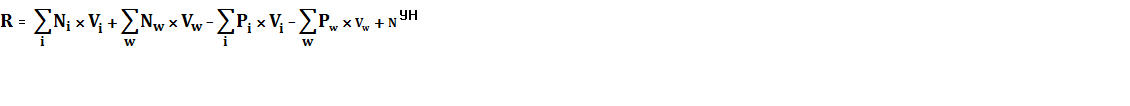 где Ni – нормативные затраты на оказание i-й муниципальной услуги, установленной муниципальным заданием;Vi – объем установленной муниципальным заданием i-й муниципальной услуги;Nw – нормативные затраты на выполнение w-й работы, установленной муниципальным заданием;Vw – объем w-й работы, установленной муниципальным заданием;Pi – размер платы (тариф, цена) за оказание i-й муниципальной услуги в соответствии с пунктом 18 настоящего Положения, установленный муниципальным заданием;Pw – размер платы (тариф, цена) за выполнение w-й работы в соответствии с пунктом 18 настоящего Положения, установленный муниципальным заданием;NУН – затраты на уплату налогов, в качестве объекта налогообложения по которым признается имущество учреждения.3. Нормативные затраты на оказание муниципальной услуги рассчитываются на единицу показателя объема оказания услуги, установленного в муниципальном задании, на основе определяемых в соответствии с настоящим Положением базового норматива затрат и корректирующих коэффициентов к базовым нормативам затрат (далее – корректирующие коэффициенты), с соблюдением общих требований к определению нормативных затрат на оказание муниципальных услуг, применяемых при расчете объема финансового обеспечения выполнения муниципального задания на оказание муниципальных услуг (выполнение работ) муниципальным учреждением в соответствующих сферах деятельности (далее – общие требования), утверждаемых федеральными органами исполнительной власти, осуществляющими функции по выработке государственной политики и нормативно-правовому регулированию в установленной сфере деятельности. Нормативные затраты на оказание муниципальных услуг, предусмотренных примерным перечнем социальных услуг по видам социальных услуг, утвержденным постановлением Правительства Российской Федерации от 24.11.2014 № 1236 «Об утверждении примерного перечня социальных услуг по видам социальных услуг», и содержащихся в общероссийских базовых (отраслевых) перечнях, рассчитываются с учетом методических рекомендаций по расчету подушевых нормативов финансирования социальных услуг, утвержденных постановлением Правительства Российской Федерации от 01.12.2014 № 1285 «О расчете подушевых нормативов финансирования социальных услуг».4. Значения нормативных затрат на оказание муниципальной услуги утверждаются в отношении:муниципальных казенных учреждений – главным распорядителем средств бюджета сельского поселения, в ведении которого находятся муниципальные казенные учреждения, в случае принятия им решения о применении нормативных затрат при расчете объема финансового обеспечения выполнения муниципального задания;муниципальных бюджетных и автономных учреждений – органом, осуществляющим функции и полномочия учредителя.5. Базовый норматив затрат на оказание муниципальной услуги состоит из базового норматива:затрат, непосредственно связанных с оказанием муниципальной услуги;затрат на общехозяйственные нужды на оказание муниципальной услуги.Базовый норматив затрат рассчитывается исходя из затрат, необходимых для оказания муниципальной услуги, с соблюдением показателей качества оказания муниципальной услуги, показателей, отражающих отраслевую специфику муниципальной услуги (содержание, условия (формы) оказания муниципальной услуги), установленных в общероссийских базовых (отраслевых) перечнях или региональном перечне, отраслевой корректирующий коэффициент при которых принимает значение, равное 1, а также показателей, отражающих отраслевую специфику муниципальной услуги, установленных в общих требованиях, отраслевой корректирующий коэффициент при которых определяется по каждому показателю индивидуально с учетом требований пункта 13 настоящего Положения (далее – показатели отраслевой специфики).6. При определении базового норматива затрат, указанных в пункте 7 настоящего Положения, применяются нормы материальных, технических и трудовых ресурсов, используемых для оказания муниципальной услуги, установленные нормативными правовыми актами Российской Федерации (в том числе правовыми актами федеральных органов исполнительной власти, осуществляющих функции по выработке государственной политики и нормативно-правовому регулированию в установленной сфере деятельности) Морозовского района и Гагаринского сельского поселения, а также межгосударственными, национальными (государственными) стандартами Российской Федерации, строительными нормами и правилами, санитарными нормами и правилами, стандартами, порядками, регламентами и паспортами оказания муниципальных услуг в установленной сфере (далее – стандарты услуги).Затраты, указанные в пункте 8 настоящего Положения, устанавливаются по видам указанных затрат исходя из нормативов их потребления, определяемых на основании стандартов услуги, или на основе усреднения показателей деятельности муниципального учреждения, которое имеет минимальный объем указанных затрат на оказание единицы муниципальной услуги в установленной сфере деятельности при выполнении требований к качеству оказания муниципальной услуги в установленной сфере (далее – Метод наиболее эффективного учреждения), или на основе медианного значения по муниципальным учреждениям, оказывающим муниципальную услугу в установленной сфере деятельности, в соответствии с общими требованиями.7. В базовый норматив затрат, непосредственно связанных с оказанием муниципальной услуги, включаются:7.1. Затраты на оплату труда, в том числе начисления на выплаты по оплате труда работников, непосредственно связанных с оказанием муниципальной услуги (далее – работники, непосредственно связанные с оказанием муниципальной услуги), включая страховые взносы в Пенсионный фонд Российской Федерации, Фонд социального страхования Российской Федерации и Федеральный фонд обязательного медицинского страхования, страховые взносы на обязательное социальное страхование от несчастных случаев на производстве и профессиональных заболеваний в соответствии с трудовым законодательством и иными нормативными правовыми актами, содержащими нормы трудового права (далее – начисления на выплаты по оплате труда).7.2. Затраты на приобретение материальных запасов, потребляемых (используемых) в процессе оказания муниципальной услуги:7.3. Иные затраты, непосредственно связанные с оказанием муниципальной услуги:затраты на повышение квалификации основного персонала в случаях, установленных законодательством;затраты на командировочные расходы, связанные с повышением квалификации основного персонала;затраты на услуги по медосмотру основного персонала в случаях, установленных законодательством;затраты на приобретение бланков документов об образовании;затраты на организацию и проведение спортивных и физкультурных мероприятий в соответствии с перечнями расходов, предусмотренными муниципальной программой Морозовского района «Об утверждении муниципальной программы Гагаринского сельского поселения «Развитие физической культуры и спорта», утвержденной постановлением Администрации Гагаринского сельского поселения от 14.12.2018 № 70;8. В базовый норматив затрат на общехозяйственные нужды на оказание муниципальной услуги включаются:8.1. Затраты на коммунальные услуги. 8.2. Затраты на содержание объектов недвижимого имущества: затраты на содержание и ремонт общего имущества в здании, сооружении, помещение в котором принадлежит на праве оперативного управления муниципальному учреждению;затраты на обслуживание систем видеонаблюдения, «тревожных кнопок», контроля доступа в здание;затраты на обслуживание противопожарного оборудования, систем охранно-пожарной сигнализации;затраты на текущий ремонт и техническое обслуживание зданий 
и сооружений;затраты на приобретение топлива для котельных;затраты на санитарную обработку помещений;затраты на вывоз твердых бытовых отходов.8.3. Затраты на содержание объектов особо ценного движимого имущества: затраты на текущий ремонт и техническое обслуживание особо ценного движимого имущества;затраты на содержание транспорта, включая затраты на обязательное страхование гражданской ответственности владельцев автотранспортных средств и приобретение горюче-смазочных материалов.8.4. Затраты на приобретение услуг связи.8.5. Затраты на приобретение транспортных услуг.8.6. Затраты на оплату труда с начислениями на выплаты по оплате труда работников, которые не принимают непосредственного участия в оказании муниципальной услуги.8.7. Затраты на услуги по медосмотру работников, которые не принимают непосредственного участия в оказании муниципальной услуги, в случаях, установленных законодательством.8.8. Затраты на прочие общехозяйственные нужды:затраты на арендную плату за пользование имуществом (в случае, если аренда необходима для выполнения муниципального задания);затраты на услуги банков;затраты на услуги в области информационных технологий (в том числе приобретение неисключительных (пользовательских) прав на программное обеспечение);затраты на приобретение хозяйственного инвентаря, канцелярских товаров, расходных материалов к компьютерам и оргтехнике;затраты на приобретение моющих и дезинфицирующих средств;затраты на уборку помещений, в случае отсутствия в штатном расписании уборщиков служебных помещений;затраты на оказание услуг вневедомственной охраны муниципальных учреждений.9. В затраты, указанные в подпунктах 8.1 – 8.3 пункта 8 настоящей статьи, включаются затраты в отношении имущества муниципального учреждения, используемого для выполнения муниципального задания и общехозяйственных нужд, в том числе на основании договора аренды (финансовой аренды) или договора безвозмездного пользования (далее – имущество, необходимое для выполнения муниципального задания) на оказание муниципальной услуги.10. Значение базового норматива затрат на оказание муниципальной услуги утверждается органом, осуществляющим функции и полномочия учредителя в отношении муниципальных бюджетных и автономных учреждений, главным распорядителем средств бюджета сельского поселения, в ведении которого находятся муниципальные казенные учреждения, общей суммой с выделением:суммы затрат на оплату труда с начислениями на выплаты по оплате труда работников, непосредственно связанных с оказанием муниципальной услуги, включая административно-управленческий персонал, в случаях, установленных стандартами услуги;суммы затрат на коммунальные услуги и содержание недвижимого имущества, необходимого для выполнения муниципального задания на оказание муниципальной услуги.В случае изменения значений базовых нормативов затрат на оказание муниципальных услуг в текущем финансовом году (за исключением изменений в случаях, предусмотренных нормативными правовыми актами Гагаринского сельского поселения, приводящих к изменению объема финансового обеспечения выполнения муниципального задания) до внесения на рассмотрение в  Собрание депутатов Гагаринского сельского поселения проекта решения о бюджете Гагаринского сельского поселения на очередной финансовый год и плановый период уточненные значения базовых нормативов затрат на оказание муниципальных услуг применяются начиная с расчета субсидии на финансовое обеспечение выполнения муниципального задания на очередной финансовый год.В случае изменения значений базовых нормативов затрат на оказание муниципальных услуг в текущем финансовом году (за исключением изменений в случаях, предусмотренных нормативными правовыми актами Гагаринского сельского поселения, приводящих к изменению объема финансового обеспечения выполнения муниципального задания) после внесения на рассмотрение в Собрание депутатов Гагаринского сельского поселения проекта решения о бюджете Гагаринского сельского поселения на очередной финансовый год и плановый период уточненные значения базовых нормативов затрат на оказание муниципальных услуг применяются начиная с расчета субсидии на финансовое обеспечение выполнения муниципального задания на первый год планового периода.При утверждении значения базового норматива затрат на оказание муниципальной услуги в установленной сфере, оказываемой муниципальным учреждением, указывается информация о натуральных нормах, необходимых для определения базового норматива затрат на оказание муниципальной услуги в установленной сфере, включающая наименование натуральной нормы, ее значение и источник указанного значения.При отсутствии натуральных норм указывается информация о применении Метода наиболее эффективного учреждения.11. Корректирующие коэффициенты, применяемые при расчете нормативных затрат на оказание муниципальной услуги, состоят из территориального корректирующего коэффициента и отраслевого корректирующего коэффициента либо по решению органа, осуществляющего функции и полномочия учредителя в отношении муниципальных бюджетных и автономных учреждений, главного распорядителя средств бюджета сельского поселения, в ведении которого находятся муниципальные казенные учреждения, из нескольких отраслевых корректирующих коэффициентов.12. В территориальный корректирующий коэффициент включаются: территориальный корректирующий коэффициент на оплату труда с начислениями на выплаты по оплате труда и территориальный корректирующий коэффициент на коммунальные услуги и на содержание недвижимого имущества.Значение территориального корректирующего коэффициента утверждается органом, осуществляющим функции и полномочия учредителя в отношении муниципальных бюджетных или автономных учреждений, с учетом условий, обусловленных территориальными особенностями и составом имущественного комплекса, необходимого для выполнения муниципального задания, территориальным расположением муниципальных бюджетных или автономных учреждений, их обособленных подразделений, и рассчитывается в соответствии с общими требованиями.13. Отраслевой корректирующий коэффициент учитывает показатели отраслевой специфики, в том числе с учетом показателей качества муниципальной услуги, и определяется в соответствии с общими требованиями.Значение отраслевого корректирующего коэффициента утверждается органом, осуществляющим функции и полномочия учредителя в отношении муниципальных бюджетных и автономных учреждений, главным распорядителем средств местного бюджета, в ведении которого находятся муниципальные казенные учреждения.Значение отраслевого корректирующего коэффициента утверждается по каждой муниципальной услуге в установленной сфере деятельности с указанием ее наименования и уникального номера реестровой записи из общероссийских базовых (отраслевых) перечней или регионального перечня, а также наименование показателя отраслевой специфики.14. Значения базовых нормативов затрат на оказание муниципальных услуг и отраслевых корректирующих коэффициентов подлежат размещению на официальных сайтах в информационно-телекоммуникационной сети «Интернет» главных распорядителей средств бюджета сельского поселения, в ведении которых находятся муниципальные казенные учреждения, и органов, осуществляющих функции и полномочия учредителя в отношении муниципальных бюджетных и автономных учреждений.15. Нормативные затраты на выполнение работ определяются при расчете объема финансового обеспечения выполнения муниципального задания в порядке, установленном органом, осуществляющим функции 
и полномочия учредителя в отношении муниципальных бюджетных 
и автономных учреждений, а также по решению главного распорядителя средств бюджета сельского поселения, в ведении которого находятся муниципальные казенные учреждения.В порядке, указанном в абзаце первом настоящего пункта, может устанавливаться применение территориального корректирующего коэффициента, отраслевого корректирующего коэффициента и (или) иного корректирующего коэффициента, определяемых в соответствии с таким порядком. 16. Нормативные затраты на выполнение работы рассчитываются на работу в целом или, в случае установления в муниципальном задании показателей объема выполнения работы, на единицу объема работы.В нормативные затраты на выполнение работы включаются в том числе:затраты на оплату труда с начислениями на выплаты по оплате труда работников, непосредственно связанных с выполнением работы;затраты на оплату труда с начислениями на выплаты по оплате труда работников, не связанных с выполнением работы, включая административно-управленческий персонал;затраты на приобретение материальных запасов, потребляемых (используемых) в процессе выполнения работы;затраты на повышение квалификации основного персонала в случаях, установленных законодательством;затраты на оплату командировочных расходов, связанные с выполнением работы;затраты на оплату услуг по медосмотру основного, вспомогательного и прочего персонала, включая административно-управленческий персонал, в случаях, установленных законодательством;затраты на оплату коммунальных услуг;затраты на содержание объектов недвижимого имущества, необходимого для выполнения муниципального задания (в том числе затраты на арендные платежи);затраты на содержание объектов особо ценного движимого имущества, имущества, необходимого для выполнения муниципального задания;затраты на оплату услуг связи;затраты на оплату транспортных услуг;затраты на оплату договоров гражданско-правового характера за оказание услуг режиссерско-постановочной и административно-технической группы, ведущих, участников творческих коллективов и исполнителей, членов жюри, с начислениями на выплаты по оплате труда муниципальных учреждений клубного типа;затраты на оплату банковских услуг;затраты на оплату услуг в области информационных технологий (в том числе приобретение неисключительных (пользовательских) прав на программное обеспечение);затраты на приобретение хозяйственного инвентаря, канцелярских товаров, расходных материалов к компьютерам и оргтехнике;затраты на приобретение моющих и дезинфицирующих средств;затраты на уборку помещений, в случае отсутствия в штатном расписании уборщиков служебных помещений;затраты на арендную плату за пользование имуществом, необходимым при проведении культурных мероприятий муниципальными учреждениями клубного типа;затраты на изготовление или приобретение реквизита при создании спектаклей, концертов и концертных программ при проведении культурных мероприятий муниципальными учреждениями клубного типа;затраты на изготовление или приобретение призов, сувенирной продукции, дипломов, благодарственных писем при проведении культурных мероприятий муниципальными учреждениями клубного типа;затраты на оплату услуг по художественному оформлению, сценографии мероприятий, зрелищно-развлекательных услуг при проведении культурных мероприятий муниципальными учреждениями клубного типа;затраты на оплату услуг по административно-хозяйственному и техническому обеспечению выездных репетиций и мероприятий, проводимых муниципальными учреждениями клубного типа;затраты на оплату услуг вневедомственной охраны муниципальных учреждений;затраты на приобретение бланков строгой отчетности;затраты на проведение производственного контроля;затраты на проведение специальной оценки условий труда;затраты на приобретение топлива для котельных;затраты на уплату сборов и иных платежей.При определении нормативных затрат на выполнение работы применяются показатели материальных, технических и трудовых ресурсов, используемых для выполнения работы, по видам затрат, исходя из нормативов их потребления, установленных нормативными правовыми актами Российской Федерации, Морозовского района и Гагаринского сельского поселения, а также межгосударственными, национальными (государственными) стандартами Российской Федерации, строительными нормами и правилами, санитарными нормами и правилами, стандартами, порядками, регламентами и паспортами выполнения работ в установленной сфере, или на основе усреднения показателей деятельности муниципального учреждения, которое имеет минимальный объем указанных затрат на выполнение работы в установленной сфере, или на основе медианного значения по муниципальным учреждениям, выполняющим работу в установленной сфере деятельности, в порядке, предусмотренном пунктом 15 настоящей статьи.Значения нормативных затрат на выполнение работы утверждаются органом, осуществляющим функции и полномочия учредителя в отношении муниципальных бюджетных и автономных учреждений, а также главным распорядителем средств бюджета Гагаринского сельского поселения, в ведении которого находятся муниципальные казенные учреждения (в случае принятия им решения о применении нормативных затрат при расчете объема финансового обеспечения выполнения муниципального задания).17. В объем финансового обеспечения выполнения муниципального задания включаются затраты на уплату налогов, в качестве объекта налогообложения по которым признается имущество муниципального учреждения.В случае, если муниципальное бюджетное или автономное учреждение оказывает сверх установленного муниципального задания муниципальные услуги (выполняет работы) для физических и юридических лиц за плату, а также осуществляет иную приносящую доход деятельность (далее – платная деятельность), затраты, указанные в абзаце первом настоящего пункта, рассчитываются с применением коэффициента платной деятельности по формуле:                       NУН кпд     =    NУН   Х (1- КПД), где NУН – затраты на уплату налогов, в качестве объекта налогообложения по которым признается имущество учреждения;КПД – коэффициент платной деятельности, значение которого определяется как отношение планируемого объема доходов от платной деятельности к общей сумме планируемых поступлений, включающей поступления от субсидии на финансовое обеспечение выполнения муниципального задания (далее – субсидия), и доходов от платной деятельности, определяемых с учетом информации об объемах указанных доходов, полученных в отчетном финансовом году, и рассчитывается 
по формуле:                                  КПД  =             Vпд (план)         Vсубсидии (план) + Vпд (план) ,где Vпд (план) – объем доходов от платной деятельности, планируемых к получению в очередном финансовом году с учетом информации об объемах оказываемых услуг (выполняемых работ) в отчетном финансовом году, о получении (прекращении действия) лицензий, иных разрешительных документов на осуществление указанной деятельности, об изменении  размера платы (тарифов, цены) за оказываемую услугу (выполняемую работу). Объем планируемых доходов от платной деятельности для расчета коэффициента платной деятельности определяется за вычетом из указанного объема доходов налога на добавленную стоимость в случае, если в соответствии с законодательством Российской Федерации о налогах и сборах операции по реализации услуг (работ) признаются объектами налогообложения;Vсубсидии (план) – планируемый объем субсидии на очередной финансовый год и плановый период, рассчитанный без применения коэффициента платной деятельности.При расчете коэффициента платной деятельности не учитываются поступления в виде целевых субсидий, предоставляемых из бюджета сельского поселения, грантов, пожертвований, прочих безвозмездных поступлений от физических и юридических лиц, а также средства, поступающие в порядке возмещения расходов, понесенных в связи с эксплуатацией местного имущества, переданного в аренду (безвозмездное пользование), и в виде платы, взимаемой с потребителя в рамках установленного муниципального задания.18. В случае, если муниципальное бюджетное и автономное учреждение осуществляет платную деятельность в рамках установленного муниципального задания, по которому в соответствии с действующим законодательством предусмотрено взимание платы, объем финансового обеспечения выполнения муниципального задания, рассчитанный на основе нормативных затрат (затрат), подлежит уменьшению на объем доходов от платной деятельности исходя из объема муниципальной услуги (работы), за оказание (выполнение) которой предусмотрено взимание платы, и размера платы (цены, тарифа), установленного в муниципальном задании органом, осуществляющим функции и полномочия учредителя в отношении муниципальных бюджетных и автономных учреждений, с учетом положений, установленных действующим законодательством.19. Нормативные затраты (затраты), определяемые в соответствии с настоящим Положением, учитываются при формировании обоснований бюджетных ассигнований бюджета сельского поселения на очередной финансовый год и плановый период.20. Финансовое обеспечение выполнения муниципального задания осуществляется в пределах бюджетных ассигнований, предусмотренных в бюджете сельского поселения на указанные цели.Финансовое обеспечение выполнения муниципального задания муниципальным бюджетным и автономным учреждением осуществляется путем предоставления субсидии.Финансовое обеспечение выполнения муниципального задания муниципальным казенным учреждением осуществляется в соответствии с показателями бюджетной сметы этого учреждения.21. Финансовое обеспечение оказания муниципальных услуг (выполнения работ) обособленными подразделениями муниципального учреждения в случае, установленном пунктом 5 статьи 2 настоящего Положения, осуществляется в пределах рассчитанного в соответствии с настоящим Положением объема финансового обеспечения выполнения муниципального задания муниципальным учреждением в соответствии с правовым актом муниципального учреждения, создавшего обособленное подразделение. По решению органа, осуществляющего функции и полномочия учредителя в отношении муниципальных бюджетных и автономных учреждений, указанный правовой акт подлежит согласованию с органом, осуществляющим функции и полномочия учредителя в отношении муниципальных бюджетных и автономных учреждений.Правовой акт, предусмотренный абзацем первым настоящего пункта, должен содержать также положения об объеме и периодичности перечисления средств на финансовое обеспечение выполнения муниципального задания в течение финансового года и порядок взаимодействия муниципального учреждения с обособленным подразделением.22. Уменьшение объема субсидии в течение срока выполнения муниципального задания осуществляется только при соответствующем изменении муниципального задания.Изменение нормативных затрат, определяемых в соответствии с настоящим Положением, в течение срока выполнения муниципального задания осуществляется (при необходимости) в случае внесения изменений в нормативные правовые акты Гагаринского сельского поселения, устанавливающие, в том числе, размеры выплат работникам (отдельным категориям работников) муниципальных бюджетных и автономных учреждений, непосредственно связанных с оказанием муниципальной услуги (выполнением работы), приводящих к изменению объема финансового обеспечения выполнения муниципального задания.Объем субсидии может быть изменен в течение срока выполнения муниципального задания в случае изменения состава и стоимости имущества учреждения, признаваемого в качестве объекта налогообложения налогом на имущество организации и земельным налогом, изменения законодательства Российской Федерации о налогах и сборах, в том числе в случае отмены ранее установленных налоговых льгот, введения налоговых льгот, а также в целях достижения показателей уровня заработной платы отдельных категорий работников, установленных указами Президента Российской Федерации от 07.05.2012 № 597 «О мероприятиях по реализации государственной социальной политики», от 01.06.2012 № 761 «О Национальной стратегии действий в интересах детей на 2012 – 2017 годы» и от 28.12.2012 № 1688 «О некоторых мерах по реализации государственной политики в сфере защиты детей-сирот и детей, оставшихся без попечения родителей».При досрочном прекращении выполнения муниципального задания по установленным в нем основаниям неиспользованные остатки субсидии в размере, соответствующем показателям, характеризующим объем неоказанных муниципальных услуг (невыполненных работ), подлежат перечислению в установленном порядке муниципальными бюджетными или автономными учреждениями в бюджет сельского поселения и учитываются в порядке, установленном для учета сумм возврата дебиторской задолженности.При досрочном прекращении выполнения муниципального задания в связи с реорганизацией муниципального бюджетного или автономного учреждения неиспользованные остатки субсидии подлежат перечислению соответствующим муниципальным бюджетным и автономным учреждениям, являющимся правопреемниками.При изменении в течение текущего финансового года типа муниципального бюджетного или автономного учреждения на казенное неиспользованные остатки субсидии подлежат возврату органу, осуществляющему функции и полномочия учредителя.При внесении изменений в показатели муниципального задания при реорганизации муниципального бюджетного или автономного учреждения (в случаях, предусмотренных абзацами седьмым – десятым пункта 4 статьи 2 настоящего Положения):в форме присоединения или слияния – объем субсидии, предоставляемой муниципальному бюджетному или автономному учреждению-правопреемнику, устанавливается с учетом объемов субсидий, предоставленных реорганизованным учреждениям, прекращающим свою деятельность, путем их суммирования;в форме выделения – объем субсидии, предоставляемой муниципальному бюджетному или автономному учреждению, реорганизованному путем выделения из него других учреждений, подлежит уменьшению на объем субсидий, предоставляемых вновь возникшим юридическим лицам;в форме разделения – объем субсидии, предоставляемой вновь возникшим юридическим лицам, формируется путем разделения объема субсидии, предоставленной муниципальному бюджетному или автономному учреждению, прекращающему свою деятельность в результате реорганизации.Объем субсидий, предоставленных учреждениям, прекращающим свою деятельность в результате реорганизации, принимает нулевое значение.После завершения реорганизации объем субсидий, предоставляемых реорганизованным муниципальному бюджетному или автономному учреждениям, за исключением муниципальных бюджетных или автономных учреждений, прекращающих свою деятельность в результате реорганизации, должен соответствовать объему субсидии, предоставленной муниципальному бюджетному или автономному учреждению до начала реорганизации.23. Субсидия перечисляется в установленном порядке на лицевой счет, открытый в Управление Федерального Казначейства по Ростовской области муниципальному бюджетному и автономному учреждению, или на счет, открытый в кредитной организации муниципальному автономному учреждению в случаях, установленных действующим законодательством.24. Предоставление муниципальному бюджетному и автономному учреждению субсидии в течение финансового года осуществляется на основании соглашения о порядке и условиях предоставления субсидии, заключаемого органом, осуществляющим функции и полномочия учредителя в отношении муниципальных бюджетных и автономных учреждений, с муниципальным бюджетным и автономным учреждением (далее – Соглашение), в соответствии с типовой формой соглашения о порядке и условиях предоставления субсидии на финансовое обеспечение выполнения муниципального задания на оказание муниципальных услуг (выполнение работ) согласно приложению № 3 к настоящему Положению.Соглашение определяет порядок и условия предоставления субсидии, права, обязанности и ответственность сторон, в том числе объем и периодичность перечисления субсидии в течение финансового года. Соглашение заключается сторонами не позднее 10 рабочих дней со дня утверждения муниципального задания.25. Перечисление субсидии осуществляется в соответствии с графиком, содержащимся в Соглашении или правовом акте, указанном в пункте 21 настоящей статьи, не реже одного раза в квартал в сумме, не превышающей:25 процентов годового размера субсидии в течение I квартала;50 процентов годового размера субсидии в течение первого полугодия;75 процентов годового размера субсидии в течение 9 месяцев.Перечисление платежа, завершающего выплату субсидии, в IV квартале должно осуществляться после представления в срок, установленный в муниципальном задании, муниципальным бюджетным или автономным учреждением предварительного отчета о выполнении муниципального задания в части предварительной оценки достижения плановых показателей годового объема оказания муниципальных услуг за соответствующий финансовый год, составленного по форме, аналогичной форме отчета о выполнении муниципального задания, предусмотренной приложением № 2 к настоящему Положению. В предварительном отчете указываются показатели по объему и качеству, запланированные к исполнению по завершении текущего финансового года (с учетом фактического выполнения указанных показателей на отчетную дату). В случае, если показатели предварительной оценки достижения плановых показателей годового объема оказания муниципальных услуг, указанные в предварительном отчете, меньше показателей, установленных в муниципальном задании (с учетом допустимых (возможных) отклонений), то муниципальное задание подлежит уточнению в соответствии с указанными в предварительном отчете показателями.Требования, установленные настоящим пунктом, связанные с перечислением субсидии, не распространяются: на муниципальное бюджетное или автономное учреждение, оказание услуг (выполнение работ) которого зависит от сезонных условий, если органом, осуществляющим функции и полномочия учредителя, не установлено иное;на муниципальное бюджетное и автономное учреждение, в отношении которого проводятся реорганизационные или ликвидационные мероприятия;на предоставление субсидии в части выплат в рамках указов Президента Российской Федерации от 07.05.2012 № 597 «О мероприятиях по реализации государственной социальной политики», от 01.06.2012 № 761 «О Национальной стратегии действий в интересах детей на 2012 – 2017 годы» и от 28.12.2012 № 1688 «О некоторых мерах по реализации государственной политики в сфере защиты детей-сирот и детей, оставшихся без попечения родителей»;на муниципальное бюджетное или автономное учреждение, оказывающее муниципальные услуги (выполняющее работы), процесс оказания (выполнения) которых требует неравномерного финансового обеспечения в течение финансового года, если органом, осуществляющим функции и полномочия учредителя в отношении муниципальных бюджетных и автономных учреждений, не установлено иное.Предварительный отчет об исполнении муниципального задания в части работ за соответствующий финансовый год, указанный в абзаце пятом настоящего пункта, представляется муниципальным бюджетным или автономным учреждением при установлении органом, осуществляющим функции и полномочия учредителя, требования о его представлении в муниципальном задании.26. Муниципальные бюджетные и автономные учреждения, муниципальные казенные учреждения представляют соответственно органам, осуществляющим функции и полномочия учредителей в отношении муниципальных бюджетных и автономных учреждений, главным распорядителям средств бюджета сельского поселения, в ведении которых находятся муниципальные казенные учреждения, отчет о выполнении муниципального задания по форме согласно приложению № 2 к настоящему Положению в соответствии с требованиями, установленными в муниципальном задании.Указанный отчет представляется в сроки, установленные муниципальным заданием, но не позднее 1 марта финансового года, следующего за отчетным.В случае, если органом, осуществляющим функции и полномочия учредителя в отношении муниципальных бюджетных или автономных учреждений, главным распорядителем средств бюджета сельского поселения, в ведении которого находятся муниципальные казенные учреждения, предусмотрено представление отчета о выполнении муниципального задания в части, касающейся показателей объема оказания муниципальных услуг (выполнения работ), на иную дату (ежемесячно, ежеквартально), показатели отчета формируются на отчетную дату нарастающим итогом с начала года. При этом орган, осуществляющий функции и полномочия учредителя в отношении муниципальных бюджетных или автономных учреждений, и главный распорядитель средств бюджета сельского поселения, в ведении которого находятся муниципальные казенные учреждения, вправе установить плановые показатели достижения результатов на установленную им отчетную дату в процентах от годового объема оказания муниципальных услуг (выполнения работ) или в натуральных показателях как для муниципального задания в целом, так и относительно его части (с учетом неравномерного процесса их оказания (выполнения).27. Контроль за выполнением муниципального задания муниципальными бюджетными и автономными учреждениями, муниципальными казенными учреждениями осуществляют соответственно органы, осуществляющие функции и полномочия учредителя в отношении муниципальных бюджетных и автономных учреждений, и главные распорядители средств бюджета сельского поселения, в ведении которых находятся муниципальные казенные учреждения, а также иные органы в соответствии с действующим законодательством.Правила осуществления контроля органами, осуществляющими функции и полномочия учредителей, и главными распорядителями средств бюджета сельского поселения, в ведении которых находятся муниципальные казенные учреждения, за выполнением муниципального задания устанавливаются указанными органами и должны предусматривать в том числе:документы, применяемые муниципальным учреждением в целях подтверждения выполнения содержащихся в муниципальном задании показателей объема оказываемых услуг (выполняемых работ), а также формы указанных документов (при необходимости);формы аналитической отчетности, подтверждающие оказание услуг (выполнение работ) и периодичность ее формирования.28. Муниципальное задание является невыполненным в случае не достижения (превышения допустимого (возможного) отклонения) показателей муниципального задания, характеризующих объем оказываемых муниципальных услуг (выполняемых работ), а также показателей муниципального задания, характеризующих качество оказываемых муниципальных услуг (выполняемых работ), если такие показатели установлены в муниципальном задании.При выявлении фактов невыполнения муниципальным бюджетным или автономным учреждением показателей утвержденного ему муниципального задания, характеризующих объем оказываемых муниципальных услуг (выполняемых работ), в истекшем финансовом году орган, осуществляющий функции и полномочия учредителя, обеспечивает возврат в бюджет сельского поселения средств субсидии в объеме, соответствующем показателям муниципального задания, которые не были достигнуты (с учетом допустимых (возможных) отклонений):на основании результатов рассмотрения годового отчета муниципального учреждения об исполнении муниципального задания органом, осуществляющим функции и полномочия учредителя, в порядке и в сроки, установленные постановлением Администрации Гагаринского сельского поселения о мерах по обеспечению исполнения бюджета сельского поселения, в объеме, рассчитанном в соответствии с положениями (расчет объема субсидии, подлежащей возврату в бюджет сельского поселения, осуществляется с применением нормативных затрат на оказание муниципальных услуг (выполнение работ), определяемых в соответствии с настоящим Положением, по форме, предусмотренной соглашением);на основании представлений и предписаний органов муниципального финансового контроля, направленных муниципальному учреждению, в сроки, установленные бюджетным законодательством Российской Федерации.Возврат осуществляется за счет остатков средств субсидии на финансовое обеспечение выполнения муниципального задания за отчетный год, средств от приносящей доход деятельности, иных не запрещенных законодательством Российской Федерации и Гагаринского сельского поселения источников. В случае отсутствия указанных источников возврат средств субсидии осуществляется путем уменьшения размера субсидии на финансовое обеспечение выполнения муниципального задания в году, следующем за отчетным финансовым годом, и (или) на плановый период на сумму израсходованной с нарушениями действующего законодательства субсидии на финансовое обеспечение выполнения муниципального задания за отчетный год при условии обязательной корректировки показателей муниципального задания, характеризующих объем оказываемых муниципальных услуг (выполняемых работ).».                                                           Приложение №2  к постановлению                                                       Администрации Гагаринского                                                               сельского поселения                                                             от  02.11.2020 № 40«Приложение № 1 к Положению о формировании муниципального задания на оказание муниципальных услуг (выполнение работ) в отношении муниципальных учреждений Гагаринского сельского поселения и финансовом обеспечении выполнения  муниципального заданияУТВЕРЖДАЮРуководитель (уполномоченное лицо)  _____________________________________________(наименование органа,  осуществляющего функции и полномочия учредителя, главного распорядителя средств бюджета сельского поселения)___________   ___________     ________________    (должность)      (подпись)     (расшифровка подписи)« _____ » ___________________ 20___ г.МУНИЦИПАЛЬНОЕ ЗАДАНИЕ № 1)на 20___ год и плановый период 20___ и 20___ годовот « ______  »  __________________________ 20___ г.Наименование  муниципального учрежденияГагаринского сельского поселения (обособленного подразделения) _____________________________________________________________________________________________________________________________________________Виды деятельности муниципального учрежденияГагаринского сельского поселения (обособленного подразделения) ________________________________________________Часть 1. Сведения об оказываемых муниципальных услугах2Раздел _____ 1. Наименование муниципальной услуги __________________________________________________________________________________________________________________________________________________________________________________________2. Категории потребителей муниципальной услуги _______________________________________________________________________________________________________________________________________________________________________________________________________________________________________________________________________________           --3. Показатели, характеризующие объем и (или) качество муниципальной услуги3.1. Показатели, характеризующие качество муниципальной услуги 3)3.2. Показатели, характеризующие объем муниципальной услуги4. Нормативные правовые акты, устанавливающие размер платы (цену, тариф) либо порядок ее (его) установления5. Порядок оказания муниципальной услуги5.1. Нормативные правовые акты, регулирующие порядок оказания муниципальной услуги _____________________________________________________________________
_________________________________________________________________________________________________________________________________________________________(наименование, номер и дата нормативного правового акта)5.2. Порядок информирования потенциальных потребителей муниципальной услугиЧасть 2. Сведения о выполняемых работах8Раздел _____1. Наименование работы ______________________________________________________________2. Категории потребителей работы ____________________________________________________________________________________________________________________________________________________________________________________3. Показатели, характеризующие объем и (или) качество работы3.1. Показатели, характеризующие качество работы 33.2. Показатели, характеризующие объем работыЧасть 3. Прочие сведения о муниципальном задании91. Основания (условия и порядок) для досрочного прекращения выполнения муниципального задания ___________________________________________________________________________________________________________________________________________________________________________2. Иная информация, необходимая для выполнения (контроля за выполнением) муниципального задания _______________________________
____________________________________________________________________3. Порядок контроля за выполнением муниципального задания4. Требования к отчетности о выполнении муниципального задания ____________________________________________________________________4.1. Периодичность представления отчетов о выполнении муниципального задания __________________________________________________________________________________________________________________4.2. Сроки представления отчетов о выполнении муниципального задания____________________________________________________________________4.2.1. Сроки представления предварительного отчета о выполнении муниципального задания ______________________________________________
____________________________________________________________________4.3. Иные требования к отчетности о выполнении муниципального задания _____________________________________________________________
____________________________________________________________________5. Иные показатели, связанные с выполнением муниципального задания10_______________________________________________________________________________________________________________________________________1 Номер муниципального задания на бумажном носителе присваивается последовательно в соответствии со сквозной нумерацией.2 Формируется при установлении муниципального задания на оказание муниципальной(ых) услуги (услуг) и содержит требования к оказанию муниципальной(ых) услуги (услуг) раздельно по каждой из муниципальных услуг с указанием порядкового номера раздела.3 Заполняется при установлении показателей, характеризующих качество муниципальной услуги, в общероссийских базовых (отраслевых) перечнях или региональном перечне, а при их отсутствии или в дополнение к ним – в соответствии с показателями, характеризующими качество, установленными при необходимости органом, осуществляющим функции и полномочия учредителя муниципальных бюджетных или автономных учреждений, главным распорядителем средств бюджета сельского поселения, в ведении которого находятся муниципальные казенные учреждения, и единицы их измерения.4 Заполняется в соответствии с общероссийскими базовыми (отраслевыми) перечнями или региональным перечнем.5 Заполняется в соответствии с кодом, указанным в общероссийских базовых (отраслевых) перечнях или в региональном перечне (при наличии).6 Заполняется в случае, если для разных услуг и работ устанавливаются различные показатели допустимых (возможных) отклонений или если указанные отклонения устанавливаются в абсолютных величинах. В случае, если единицей объема работы является работа в целом, показатель не указывается.7 Заполняется в случае, если оказание услуг (выполнение работ) осуществляется на платной основе в соответствии с законодательством Российской Федерации и Гагаринского сельского поселения в рамках муниципального задания. При оказании услуг (выполнении работ) на платной основе сверх установленного муниципального задания указанный показатель не формируется.8 Формируется при установлении муниципального задания на оказание муниципальной(ых) работы (работ) и содержит требования к выполнению работы (работ) раздельно по каждой из работ с указанием порядкового номера раздела.9 Заполняется в целом по муниципальному заданию.10 В числе иных показателей может быть указано допустимое (возможное) отклонение от выполнения муниципального задания (части муниципального задания), в пределах которого оно (его часть) считается выполненным (выполненной), при принятии органом, осуществляющим функции и полномочия учредителя в отношении муниципальных бюджетных и (или) автономных учреждений, главным распорядителем средств бюджета сельского поселения, в ведении которого находятся муниципальные казенные учреждения, решения об установлении общего допустимого (возможного) отклонения от выполнения муниципального задания, в пределах которого оно считается выполненным (в процентах). В этом случае допустимые (возможные) отклонения, предусмотренные в пунктах 3.1 и 3.2 настоящего муниципального задания, не заполняются. В случае установления требования о представлении ежемесячных или ежеквартальных отчетов о выполнении муниципального задания в числе иных показателей устанавливаются показатели выполнения муниципального задания в процентах от годового объема оказания муниципальных услуг (выполнения работ) или в абсолютных величинах как для муниципального задания в целом, так и относительно его части (в том числе с учетом неравномерного оказания муниципальных услуг (выполнения работ) в течение календарного года).».                                                           Приложение №3  к постановлению                                                       Администрации Гагаринского                                                                  сельского поселения                                                             от   02.11.2020 № 40«Приложение № 11 к Положению о формировании муниципального задания на оказание муниципальных услуг (выполнение работ) в отношении муниципальных учреждений Гагаринского сельского поселения и финансовом обеспечении выполнения  муниципального заданияУТВЕРЖДАЮРуководитель (уполномоченное лицо)  ______________________________________________________________________________________(наименование муниципального учреждения Гагаринского сельского поселения)___________   ___________     ________________(должность)      (подпись)     (расшифровка подписи)« _____ » ___________________ 20___ г.РАСПРЕДЕЛЕНИЕ ПОКАЗАТЕЛЕЙ объема муниципальных услуг (работ), содержащихся в муниципальном задании №1на 20 __ год и на плановый период 20 __ и 20 __ годовНомер муниципального задания2 ____________________________________________________________________________Наименование муниципального учреждения Гагаринского сельского поселения ____________________________________________________________________________Часть 1. Сведения об оказываемых муниципальных услугах41. Наименование муниципальной услуги ____________________________________________________________2. Категории потребителей муниципальной услуги ________________________________________________________________________3. Показатели, характеризующие объем и (или) качество муниципальной услуги5 ______________________________Часть II. Сведения о выполняемых работах 4Раздел ______1. Наименование работы __________________________________________2. Категории потребителей работы _________________________________3. Показатели, характеризующие объем работы5 1 Номер распределения показателей объема муниципальных услуг (работ), содержащихся в муниципальном задании».2 Номер муниципального задания.3 Заполняется в случае досрочного прекращения выполнения распределения показателей объема муниципальных услуг (работ), содержащихся в муниципальном задании, утвержденном обособленному подразделению.4 Формируется при установлении распределения показателей объема муниципальных услуг (работ), содержащихся в государственном задании, и содержит требования к оказанию муниципальной услуги (услуг) и выполнению работы (работ) обособленным подразделением раздельно по каждой из муниципальных услуг (работ) с указанием порядкового номера раздела.5 Заполняется в соответствии с муниципальным заданием.».                                                          Приложение №4  к постановлению                                                       Администрации Гагаринского                                                          сельского поселения                                                             от   02.11.2020 № 40«Приложение № 2 к Положению о формировании муниципального задания на оказание муниципальных услуг (выполнение работ) в отношении муниципальных учреждений Гагаринского сельского поселения и финансовом обеспечении выполнения  муниципального заданияОТЧЕТ О ВЫПОЛНЕНИИмуниципального задания №1на 20 ___ год и плановый период 20 ___ и 20 ___ годовна « ____ » __________________________ 20 ___ г.2Наименование  муниципального учрежденияГагаринского сельского поселения (обособленного подразделения) _____________________________________________________________________________________________________________________________________________Виды деятельности муниципального учрежденияГагаринского сельского поселения (обособленного подразделения) ________________________________________________Периодичность _______________________________________________________________________________________________(указывается в соответствии с периодичностью предоставления отчета о выполнении муниципального задания, установленной в муниципальном задании)Часть 1. Сведения об оказываемых муниципальных услугах 3Раздел _____1. Наименование муниципальной услуги _______________________________________________________________________________________________2. Категории потребителей муниципальной услуги _______________________________________________________________________________________________3. Сведения о фактическом достижении показателей, характеризующих объем и (или) качество муниципальной услуги3.1. Сведения о фактическом достижении показателей, характеризующих качество муниципальной услуги 3.2. Сведения о фактическом достижении показателей, характеризующих объем муниципальной услугиЧасть 2. Сведения о выполняемых работах 8Раздел ____1. Наименование работы ___________________________________________________________________________2. Категории потребителей работы                       ________________________________________________________________________________3. Сведения о фактическом достижении показателей, характеризующих объем и (или) качество работы3.1. Сведения о фактическом достижении показателей, характеризующие качество работы на 20 __ год и на плановый период 20 __ и 20 __ годов на 1 ______ 20 __ г.3.2. Сведения о фактическом достижении показателей, характеризующих объем работы« ________ » ____________________ 20 ___ г.________________________1 Номер муниципального задания на бумажном носителе присваивается последовательно в соответствии со сквозной нумерацией.2 Указывается дата, на которую составляется отчет.3 Формируется при установлении муниципального задания на оказание муниципальной(ых) услуги (услуг) и работы (работ) и содержит требования к оказанию муниципальной(ых) услуги (услуг) раздельно по каждой из муниципальных услуг с указанием порядкового номера раздела.4 Заполняется в случае установления органом, осуществляющим функции и полномочия учредителя, требования о представлении промежуточного отчета о выполнении муниципального задания. При установлении показателя достижения результатов выполнения муниципального задания на отчетную дату в процентах от годового объема оказания муниципальной услуги (выполнения работы) рассчитывается путем умножения годового объема муниципальной услуги (работы) на установленный процент достижения результатов выполнения муниципального задания на отчетную дату, в том числе с учетом неравномерного оказания муниципальных услуг (выполнения работ) в течение календарного года. При установлении показателя достижения результатов выполнения муниципального задания на отчетную дату в абсолютных величинах заполняется в соответствии с муниципальным заданием (в том числе с учетом неравномерного оказания муниципальных услуг (выполнения работ) в течение календарного года).5 В предварительном отчете в этой графе указываются показатели объема и (или) качества муниципальной услуги (работы), запланированные к исполнению по завершении текущего финансового года           6 Рассчитывается путем умножения значения показателя объема и (или) качества муниципальной услуги (работы), установленного в муниципальном задании (графа 10), на установленное в муниципальном задании значение допустимого (возможного) отклонения от установленных показателей качества (объема) муниципальной услуги (работы), в пределах которого муниципальное задание считается выполненным (в процентах), при установлении допустимого (возможного) отклонения от установленных показателей качества (объема) муниципальной услуги (работы) в абсолютных величинах заполняется в соответствии с муниципальным заданием. Значение указывается в единицах измерения показателя, установленных в муниципальном задании (графа 8), в целых единицах. Значение менее 0,5 единицы отбрасывается, а 0,5 единицы и более округляется до целой единицы. В случае, если единицей объема работы является работа в целом, показатели граф 13 и 14 пункта 3.2 части II настоящего отчета не рассчитываются.7 Рассчитывается при формировании отчета за год как разница показателей граф 10, 12 и 13.8 Формируется при установлении муниципального задания на оказание муниципальной(ых) услуги (услуг) и работы (работ) и содержит сведения о выполнении работы (работ) раздельно по каждой из работ с указанием порядкового номера раздела.»         РОССИЙСКАЯ ФЕДЕРАЦИЯРОСТОВСКАЯ ОБЛАСТЬ                         МОРОЗОВСКИЙ РАЙОН                    АДМИНИСТРАЦИЯ ГАГАРИНСКОГО СЕЛЬСКОГО ПОСЕЛЕНИЯПОСТАНОВЛЕНИЕ02 ноября 2020 года02 ноября 2020 года       № 40           № 40    Глава Администрации Гагаринского сельского поселенияА.С. ПисаревУникальный номер реестровой записиПоказатель, характеризующий содержание муниципальной услугиПоказатель, характеризующий содержание муниципальной услугиПоказатель, характеризующий содержание муниципальной услугиПоказатель, характеризующий условия (формы) оказания муниципальной услугиПоказатель, характеризующий условия (формы) оказания муниципальной услугиПоказатель качества муниципальной услугиПоказатель качества муниципальной услугиПоказатель качества муниципальной услугиЗначение показателя качества муниципальной услугиЗначение показателя качества муниципальной услугиЗначение показателя качества муниципальной услугиДопустимые (возможные) отклонения от установленных показателей качества муниципальной услуги 6Допустимые (возможные) отклонения от установленных показателей качества муниципальной услуги 6Уникальный номер реестровой записиПоказатель, характеризующий содержание муниципальной услугиПоказатель, характеризующий содержание муниципальной услугиПоказатель, характеризующий содержание муниципальной услугиПоказатель, характеризующий условия (формы) оказания муниципальной услугиПоказатель, характеризующий условия (формы) оказания муниципальной услуги________________(наименованиепоказателя)4единица измерения единица измерения 20 __ год (очередной финансовый год)20 __ год(1-й год планового периода)20 __ год (2-й год планового периода)Допустимые (возможные) отклонения от установленных показателей качества муниципальной услуги 6Допустимые (возможные) отклонения от установленных показателей качества муниципальной услуги 6Уникальный номер реестровой записи__________________(наименование показателя)4________________(наименованиепоказателя)4_______________(наименованиепоказателя)4________________(наименованиепоказателя)4_______________(наименованиепоказателя)4________________(наименованиепоказателя)4наименование4код по ОКЕИ520 __ год (очередной финансовый год)20 __ год(1-й год планового периода)20 __ год (2-й год планового периода)в процентахв абсолютных величинах1234567891011121314Уникаль-ный номер реестровой записиПоказатель, характеризующий содержание муниципальной услугиПоказатель, характеризующий содержание муниципальной услугиПоказатель, характеризующий содержание муниципальной услугиПоказатель, характеризующий условия (формы) оказания муниципальной услугиПоказатель, характеризующий условия (формы) оказания муниципальной услугиПоказатель объема муниципальной услугиПоказатель объема муниципальной услугиПоказатель объема муниципальной услугиЗначение показателя объема муниципальной услугиЗначение показателя объема муниципальной услугиЗначение показателя объема муниципальной услугиРазмер платы(цена, тариф)7Размер платы(цена, тариф)7Размер платы(цена, тариф)7Допустимые (возможные) отклонения от установленных показателей объема муниципальной услуги6Допустимые (возможные) отклонения от установленных показателей объема муниципальной услуги6Уникаль-ный номер реестровой записиПоказатель, характеризующий содержание муниципальной услугиПоказатель, характеризующий содержание муниципальной услугиПоказатель, характеризующий содержание муниципальной услугиПоказатель, характеризующий условия (формы) оказания муниципальной услугиПоказатель, характеризующий условия (формы) оказания муниципальной услуги______________(наименование показателя)4единица измеренияединица измерения20 __ год (очередной финансовый год)20 __ год (1-й год планового периода)20 __ год (2-й год планового периода)20 __ год (очередной финансовый год)20 __ год (1-й год планового периода)20 __ год (2-й год планового периода)Допустимые (возможные) отклонения от установленных показателей объема муниципальной услуги6Допустимые (возможные) отклонения от установленных показателей объема муниципальной услуги6Уникаль-ный номер реестровой записи____________(наименование показателя)4____________(наименование показателя)4______________(наименование показателя)4______________(наименование показателя)4______________(наименование показателя)4______________(наименование показателя)4единица измеренияединица измерения20 __ год (очередной финансовый год)20 __ год (1-й год планового периода)20 __ год (2-й год планового периода)20 __ год (очередной финансовый год)20 __ год (1-й год планового периода)20 __ год (2-й год планового периода)Допустимые (возможные) отклонения от установленных показателей объема муниципальной услуги6Допустимые (возможные) отклонения от установленных показателей объема муниципальной услуги6Уникаль-ный номер реестровой записи____________(наименование показателя)4____________(наименование показателя)4______________(наименование показателя)4______________(наименование показателя)4______________(наименование показателя)4______________(наименование показателя)4наимено-вание4код по ОКЕИ520 __ год (очередной финансовый год)20 __ год (1-й год планового периода)20 __ год (2-й год планового периода)20 __ год (очередной финансовый год)20 __ год (1-й год планового периода)20 __ год (2-й год планового периода)Допустимые (возможные) отклонения от установленных показателей объема муниципальной услуги6Допустимые (возможные) отклонения от установленных показателей объема муниципальной услуги6Уникаль-ный номер реестровой записи____________(наименование показателя)4____________(наименование показателя)4______________(наименование показателя)4______________(наименование показателя)4______________(наименование показателя)4______________(наименование показателя)4наимено-вание4код по ОКЕИ520 __ год (очередной финансовый год)20 __ год (1-й год планового периода)20 __ год (2-й год планового периода)20 __ год (очередной финансовый год)20 __ год (1-й год планового периода)20 __ год (2-й год планового периода)в процентахв абсолютных величинах1234567891011121314151617Нормативный правовой актНормативный правовой актНормативный правовой актНормативный правовой актНормативный правовой актВидПринявший органДатаНомерНаименование12345Способ информированияСостав размещаемой информацииЧастота обновления информации123Уникальный номер реестровой записиПоказатель, характеризующий содержание работыПоказатель, характеризующий содержание работыПоказатель, характеризующий содержание работыПоказатель, характеризующий условия (формы) выполнения работы Показатель, характеризующий условия (формы) выполнения работы Показатель качества работыПоказатель качества работыПоказатель качества работыЗначение показателякачества работыЗначение показателякачества работыЗначение показателякачества работыДопустимые (возможные) отклонения от установленных показателей качества работы 6Допустимые (возможные) отклонения от установленных показателей качества работы 6Уникальный номер реестровой записиПоказатель, характеризующий содержание работыПоказатель, характеризующий содержание работыПоказатель, характеризующий содержание работыПоказатель, характеризующий условия (формы) выполнения работы Показатель, характеризующий условия (формы) выполнения работы ____________________(наименование показателя)4единица измеренияединица измерения20 __ год (очередной финансовый год)20 __ год (1-й год планового периода)20 __ год(2-й год планового периода)Допустимые (возможные) отклонения от установленных показателей качества работы 6Допустимые (возможные) отклонения от установленных показателей качества работы 6Уникальный номер реестровой записиПоказатель, характеризующий содержание работыПоказатель, характеризующий содержание работыПоказатель, характеризующий содержание работыПоказатель, характеризующий условия (формы) выполнения работы Показатель, характеризующий условия (формы) выполнения работы ____________________(наименование показателя)4наименование4код по ОКЕИ520 __ год (очередной финансовый год)20 __ год (1-й год планового периода)20 __ год(2-й год планового периода)в процентахв абсолютных величинахУникальный номер реестровой записи____________________(наименование показателя)4____________________(наименование показателя)4____________________(наименование показателя)4____________________(наименование показателя)4____________________(наименование показателя)4____________________(наименование показателя)4наименование4код по ОКЕИ520 __ год (очередной финансовый год)20 __ год (1-й год планового периода)20 __ год(2-й год планового периода)в процентахв абсолютных величинах1234567891011121314Уникальный номер реестровой записиПоказатель, характеризующий содержание работыПоказатель, характеризующий содержание работыПоказатель, характеризующий содержание работыПоказатель, характеризующий условия (формы) выполнения работы Показатель, характеризующий условия (формы) выполнения работы Показатель объема работыПоказатель объема работыПоказатель объема работыПоказатель объема работыЗначение показателяобъема работыЗначение показателяобъема работыЗначение показателяобъема работыРазмер платы(цена, тариф) 7Размер платы(цена, тариф) 7Размер платы(цена, тариф) 7Допустимые (возможные) отклонения от установленных показателей объема работы 6Допустимые (возможные) отклонения от установленных показателей объема работы 6Уникальный номер реестровой записиПоказатель, характеризующий содержание работыПоказатель, характеризующий содержание работыПоказатель, характеризующий содержание работыПоказатель, характеризующий условия (формы) выполнения работы Показатель, характеризующий условия (формы) выполнения работы ________________(наименова-ние показателя)4единицаизмеренияединицаизмеренияописание работы20 __ год (очередной финансовый год)20 __ год(1-й год плано-вого периода)20 __ год(2-й год плано-вого периода)20 __ год (очередной финансовый год)20 __ год(1-й год плано-вого периода)20 __ год(2-й год плано-вого периода)Допустимые (возможные) отклонения от установленных показателей объема работы 6Допустимые (возможные) отклонения от установленных показателей объема работы 6Уникальный номер реестровой записи________________(наименова-ние показателя)4__________________(наименование показателя)4________________(наименование показателя)4__________________(наименование показателя)4________________(наименова-ние показателя)4________________(наименова-ние показателя)4единицаизмеренияединицаизмеренияописание работы20 __ год (очередной финансовый год)20 __ год(1-й год плано-вого периода)20 __ год(2-й год плано-вого периода)20 __ год (очередной финансовый год)20 __ год(1-й год плано-вого периода)20 __ год(2-й год плано-вого периода)Допустимые (возможные) отклонения от установленных показателей объема работы 6Допустимые (возможные) отклонения от установленных показателей объема работы 6Уникальный номер реестровой записи________________(наименова-ние показателя)4__________________(наименование показателя)4________________(наименование показателя)4__________________(наименование показателя)4________________(наименова-ние показателя)4________________(наименова-ние показателя)4наиме-нование4код по ОКЕИ5описание работы20 __ год (очередной финансовый год)20 __ год(1-й год плано-вого периода)20 __ год(2-й год плано-вого периода)20 __ год (очередной финансовый год)20 __ год(1-й год плано-вого периода)20 __ год(2-й год плано-вого периода)в процентахв абсолютных величинах123456789101112131415161718Формы контроляПериодичностьОрганы, осуществляющие контроль за выполнением муниципального задания123КодыФорма по ОКУД0506001Дата начала действияДата окончания действия 3Код по сводному рееструНаименование обособленного подразделенияУникальный номер реестро-вой записиПоказатель, характеризующий содержание муниципальной услугиПоказатель, характеризующий содержание муниципальной услугиПоказатель, характеризующий содержание муниципальной услугиПоказатель, характеризующий условия (формы) оказания муниципальной услугиПоказатель, характеризующий условия (формы) оказания муниципальной услугиПоказатель объема муниципальной услугиПоказатель объема муниципальной услугиПоказатель объема муниципальной услугиЗначение показателя объема муниципальной услугиЗначение показателя объема муниципальной услугиЗначение показателя объема муниципальной услугиРазмер платы (цена, тариф)Размер платы (цена, тариф)Размер платы (цена, тариф)Допустимые (возможные) отклонения от установленных показателей объема муниципальной услуги Допустимые (возможные) отклонения от установленных показателей объема муниципальной услуги Наименование обособленного подразделенияУникальный номер реестро-вой записиПоказатель, характеризующий содержание муниципальной услугиПоказатель, характеризующий содержание муниципальной услугиПоказатель, характеризующий содержание муниципальной услугиПоказатель, характеризующий условия (формы) оказания муниципальной услугиПоказатель, характеризующий условия (формы) оказания муниципальной услугиПоказатель объема муниципальной услугиПоказатель объема муниципальной услугиПоказатель объема муниципальной услуги20__ год (очередной финансовый год)20__ год (1-й год планового периода)20__ год (2-й год планового периода)20__ год (очередной финансовый год)20__ год (1-й год планового периода)20__ год (2-й год планового периода)Допустимые (возможные) отклонения от установленных показателей объема муниципальной услуги Допустимые (возможные) отклонения от установленных показателей объема муниципальной услуги Наименование обособленного подразделенияУникальный номер реестро-вой записиПоказатель, характеризующий содержание муниципальной услугиПоказатель, характеризующий содержание муниципальной услугиПоказатель, характеризующий содержание муниципальной услугиПоказатель, характеризующий условия (формы) оказания муниципальной услугиПоказатель, характеризующий условия (формы) оказания муниципальной услугинаименование показателяединица измерения__________________________единица измерения__________________________20__ год (очередной финансовый год)20__ год (1-й год планового периода)20__ год (2-й год планового периода)20__ год (очередной финансовый год)20__ год (1-й год планового периода)20__ год (2-й год планового периода)Допустимые (возможные) отклонения от установленных показателей объема муниципальной услуги Допустимые (возможные) отклонения от установленных показателей объема муниципальной услуги Наименование обособленного подразделенияУникальный номер реестро-вой записиПоказатель, характеризующий содержание муниципальной услугиПоказатель, характеризующий содержание муниципальной услугиПоказатель, характеризующий содержание муниципальной услугиПоказатель, характеризующий условия (формы) оказания муниципальной услугиПоказатель, характеризующий условия (формы) оказания муниципальной услугинаименование показателянаименование показателякод по ОКЕИ20__ год (очередной финансовый год)20__ год (1-й год планового периода)20__ год (2-й год планового периода)20__ год (очередной финансовый год)20__ год (1-й год планового периода)20__ год (2-й год планового периода)Допустимые (возможные) отклонения от установленных показателей объема муниципальной услуги Допустимые (возможные) отклонения от установленных показателей объема муниципальной услуги Наименование обособленного подразделенияУникальный номер реестро-вой записинаименование показателянаименование показателянаименование показателянаименование показателянаименование показателянаименование показателянаименование показателякод по ОКЕИ20__ год (очередной финансовый год)20__ год (1-й год планового периода)20__ год (2-й год планового периода)20__ год (очередной финансовый год)20__ год (1-й год планового периода)20__ год (2-й год планового периода)Допустимые (возможные) отклонения от установленных показателей объема муниципальной услуги Допустимые (возможные) отклонения от установленных показателей объема муниципальной услуги Наименование обособленного подразделенияУникальный номер реестро-вой записинаименование показателянаименование показателянаименование показателянаименование показателянаименование показателянаименование показателянаименование показателякод по ОКЕИ20__ год (очередной финансовый год)20__ год (1-й год планового периода)20__ год (2-й год планового периода)20__ год (очередной финансовый год)20__ год (1-й год планового периода)20__ год (2-й год планового периода)в процентахв абсолютных величинах123456789101112131415161718Код по региональному перечнюНаиме-нование обособленного подразделенияУникальный номер реестровой записиПоказатель, характеризующий содержание работыПоказатель, характеризующий содержание работыПоказатель, характеризующий содержание работыПоказатель, характеризующий условия (формы) выполнения работыПоказатель, характеризующий условия (формы) выполнения работыПоказатель объема работыПоказатель объема работыПоказатель объема работыЗначение показателя объема работыЗначение показателя объема работыЗначение показателя объема работыРазмер платы (цена, тариф)Размер платы (цена, тариф)Размер платы (цена, тариф)Допустимые (возможные) отклонения от установленных показателей объема работыДопустимые (возможные) отклонения от установленных показателей объема работыНаиме-нование обособленного подразделенияУникальный номер реестровой записиПоказатель, характеризующий содержание работыПоказатель, характеризующий содержание работыПоказатель, характеризующий содержание работыПоказатель, характеризующий условия (формы) выполнения работыПоказатель, характеризующий условия (формы) выполнения работынаименование показателяединица измеренияединица измерения20 __ год(очередной финансовый год)20 __ год(1-й год планового периода)20 __ год(2-й год планового периода)20 __ год(очередной финансовый год)20 __ год(1-й год планового периода)20 __ год(2-й год планового периода)в процентахв абсолютных величинахНаиме-нование обособленного подразделенияУникальный номер реестровой записиПоказатель, характеризующий содержание работыПоказатель, характеризующий содержание работыПоказатель, характеризующий содержание работыПоказатель, характеризующий условия (формы) выполнения работыПоказатель, характеризующий условия (формы) выполнения работынаименование показателянаименование код по ОКЕИ20 __ год(очередной финансовый год)20 __ год(1-й год планового периода)20 __ год(2-й год планового периода)20 __ год(очередной финансовый год)20 __ год(1-й год планового периода)20 __ год(2-й год планового периода)в процентахв абсолютных величинахНаиме-нование обособленного подразделенияУникальный номер реестровой записинаименование показателянаименование показателянаименование показателянаименование показателянаименование показателянаименование показателянаименование код по ОКЕИ20 __ год(очередной финансовый год)20 __ год(1-й год планового периода)20 __ год(2-й год планового периода)20 __ год(очередной финансовый год)20 __ год(1-й год планового периода)20 __ год(2-й год планового периода)в процентахв абсолютных величинах123456789101112131415161718Уникаль-ный номер реестровой записиПоказатель, характеризующий содержание муниципальной услугиПоказатель, характеризующий содержание муниципальной услугиПоказатель, характеризующий содержание муниципальной услугиПоказатель, характеризующий условия (формы) оказания муниципальной услугиПоказатель, характеризующий условия (формы) оказания муниципальной услугиПоказатель качества муниципальной услугиПоказатель качества муниципальной услугиПоказатель качества муниципальной услугиПоказатель качества муниципальной услугиПоказатель качества муниципальной услугиПоказатель качества муниципальной услугиПоказатель качества муниципальной услугиПоказатель качества муниципальной услугиПоказатель качества муниципальной услугиУникаль-ный номер реестровой записиПоказатель, характеризующий содержание муниципальной услугиПоказатель, характеризующий содержание муниципальной услугиПоказатель, характеризующий содержание муниципальной услугиПоказатель, характеризующий условия (формы) оказания муниципальной услугиПоказатель, характеризующий условия (формы) оказания муниципальной услугинаименование показателяединица измеренияединица измерениязначениезначениезначениедопустимое (возможное) отклонение6отклонение, превышающее допустимое (возможное) отклонение7причина отклоненияУникаль-ный номер реестровой записи____________________(наименование показателя)__________________(наименование показателя)__________________(наименование показателя)__________________(наименование показателя)__________________(наименование показателя)наименование показателянаименованиекод по ОКЕИутверждено в муниципальном задании на годутверждено в муниципальном задании на отчетную дату4исполнено на отчетную дату 5допустимое (возможное) отклонение6отклонение, превышающее допустимое (возможное) отклонение7причина отклонения123456789101112131415Уникальный номер реестровой записиПоказатель, характеризующий содержание муниципальной услугиПоказатель, характеризующий содержание муниципальной услугиПоказатель, характеризующий содержание муниципальной услугиПоказатель, характеризующий условия (формы) оказания  муниципальной услугиПоказатель, характеризующий условия (формы) оказания  муниципальной услугиПоказатель объема муниципальной услугиПоказатель объема муниципальной услугиПоказатель объема муниципальной услугиПоказатель объема муниципальной услугиПоказатель объема муниципальной услугиПоказатель объема муниципальной услугиПоказатель объема муниципальной услугиПоказатель объема муниципальной услугиПоказатель объема муниципальной услугиразмер платы(цена, тариф)Уникальный номер реестровой записиПоказатель, характеризующий содержание муниципальной услугиПоказатель, характеризующий содержание муниципальной услугиПоказатель, характеризующий содержание муниципальной услугиПоказатель, характеризующий условия (формы) оказания  муниципальной услугиПоказатель, характеризующий условия (формы) оказания  муниципальной услугинаименование показателяединица измеренияединица измерениязначениезначениезначениедопустимое (возможное) отклонение6отклонение, превышающее допустимое (возможное) отклонение7причина отклоненияразмер платы(цена, тариф)Уникальный номер реестровой записи__________________(наименование показателя)__________________(наименование показателя)__________________(наименование показателя)__________________(наименование показателя)__________________(наименование показателя)наименование показателянаименованиекод по ОКЕИутверждено в муниципальном задании на годутверждено в муниципальном задании на отчетную дату 4исполнено на отчетную дату 5допустимое (возможное) отклонение6отклонение, превышающее допустимое (возможное) отклонение7причина отклоненияразмер платы(цена, тариф)12345678910111213141516Код по региональному перечнюУникаль-ный номер реестровой записиПоказатель, характеризующий содержание работыПоказатель, характеризующий содержание работыПоказатель, характеризующий содержание работыПоказатель, характеризующий условия (формы) выполнения работыПоказатель, характеризующий условия (формы) выполнения работыПоказатель качества работыПоказатель качества работыПоказатель качества работыПоказатель качества работыПоказатель качества работыПоказатель качества работыПоказатель качества работыПоказатель качества работыПоказатель качества работыУникаль-ный номер реестровой записиПоказатель, характеризующий содержание работыПоказатель, характеризующий содержание работыПоказатель, характеризующий содержание работыПоказатель, характеризующий условия (формы) выполнения работыПоказатель, характеризующий условия (формы) выполнения работынаименование показателяединицаизмеренияединицаизмерениязначениезначениезначениедопустимое (возможное) отклонение6отклонение, превышающее допустимое (возможное) отклонение7причина отклоненияУникаль-ный номер реестровой записиПоказатель, характеризующий содержание работыПоказатель, характеризующий содержание работыПоказатель, характеризующий содержание работыПоказатель, характеризующий условия (формы) выполнения работыПоказатель, характеризующий условия (формы) выполнения работынаименование показателяединицаизмеренияединицаизмеренияутверждено в муниципальном заданиина годутверждено в муниципальном задании на отчетную дату4исполнено на отчетную дату5допустимое (возможное) отклонение6отклонение, превышающее допустимое (возможное) отклонение7причина отклоненияУникаль-ный номер реестровой записи__________________(наименование показателя)__________________(наименование показателя)__________________(наименование показателя)__________________(наименование показателя)__________________(наименование показателя)наименование показателянаименованиекод по ОКЕИутверждено в муниципальном заданиина годутверждено в муниципальном задании на отчетную дату4исполнено на отчетную дату5допустимое (возможное) отклонение6отклонение, превышающее допустимое (возможное) отклонение7причина отклонения123456789101112131415Уникаль-ный номер реестро-вой записиПоказатель, характеризующий содержание работыПоказатель, характеризующий содержание работыПоказатель, характеризующий содержание работыПоказатель, характеризующий условия (формы) выполнения работыПоказатель, характеризующий условия (формы) выполнения работыПоказатель объема работыПоказатель объема работыПоказатель объема работыПоказатель объема работыПоказатель объема работыПоказатель объема работыПоказатель объема работыПоказатель объема работыПоказатель объема работыРазмер платы (цена, тариф)Уникаль-ный номер реестро-вой записиПоказатель, характеризующий содержание работыПоказатель, характеризующий содержание работыПоказатель, характеризующий содержание работыПоказатель, характеризующий условия (формы) выполнения работыПоказатель, характеризующий условия (формы) выполнения работынаименование показателяединица измеренияединица измерениязначениезначениезначениедопустимое (возможное) отклонение6отклонение, превышающее допустимое (возможное) отклонение7причина отклоненияРазмер платы (цена, тариф)Уникаль-ный номер реестро-вой записи__________________(наименование показателя)__________________(наименование показателя)__________________(наименование показателя)__________________(наименование показателя)__________________(наименование показателя)наименование показателянаименованиекод по ОКЕИутверждено в муниципальном задании на годутверждено в муниципальном задании на отчетную дату4исполнено на отчетную дату5допустимое (возможное) отклонение6отклонение, превышающее допустимое (возможное) отклонение7причина отклоненияРазмер платы (цена, тариф)12345678910111213141516Руководитель (уполномоченное лицо)(должность)(подпись)(расшифровка подписи)